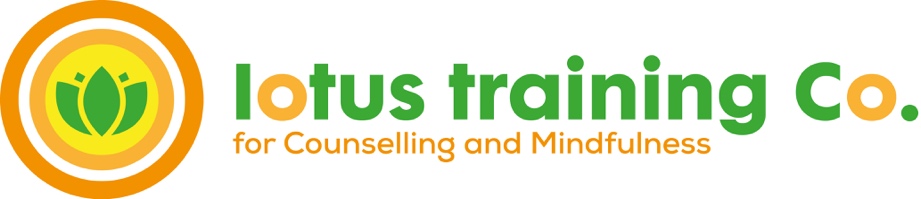 Level 5 Diploma in Psychotherapeutic Counselling—OnlineStart Date: Friday 20th October 2023Friday Sessions will run: 9:45am – 4:45pmSat and/or Sun sessions will run: 10:00am-4:00pmDate 			Session Topic Friday 20th Oct 23                	Welcome/Becoming a Psychotherapeutic Counsellor/The journey aheadFriday 3rd Nov 23		AM: Orientating to the course                                                 PM: Going more deeply into the psychotherapeutic process. Friday 17th Nov 23		AM: ‘What is Theory’PM: The language of emotionSunday 26th Nov 23	Workshop: Different approaches to working with Dependency (chemical and emotional) Friday 1st Dec 23  		AM: The Therapeutic Relationship — ‘Whose tune am I singing?’				PM: Working with self-awareness as an independent practitioner.Friday 15th Dec 23  	   	AM: Focus on practice beginning with assessment 				PM: The structure of counselling in private practice Christmas Break: 16th Dec - 5th Jan 23Friday 12th Jan 24		AM: The politics of mental illness — who decides PM: Common and severe mental health problemsFriday 26th Jan 24  		AM: Therapist factors v client work				PM: The power and authority in the therapeutic relationshipSunday 28th Jan 24 	Workshop: Working with anger with self/othersFriday 9th Feb 24		AM: Clinical outcomes in clinical auditPM: Group SupervisionFriday 23rd Feb 23		AM: The structure of private practice (Practical, legal, ethical and personal) 				PM: Issues which impact on clients accessing private practice. Friday 8th Mar 24  	              AM: Establishing and managing a private practice: (The ethics and challenges of making a  living) 				PM: Attachment styles in the therapy room Saturday 10th Mar 24  	Workshop: Holding clients in-between sessions (who is responsible — boundaries and ethics)Friday 29th Mar 24    	AM: Working with different cultures, faith & Spirituality (including spiritual emergence)PM: Transference and Counter-transferenceEaster Break: 31st March 24 – 19th Apr 24Friday 26th Apr 24		AM: Working with phenomenological approach PM: Group SupervisionFriday 10th May 24               Course celebration/review    	Saturday 11th May 24	Working with forbidden territories – Money, sex, porn etc.  	Friday  24th May 23 	CPD/Accreditation/Website etc.Friday 7th June 24    	End of course (portfolio hand-in)DATE OF EXTERNAL ASSESMENT:   Monday 10th June 2024  (You have one week to complete the external case review).